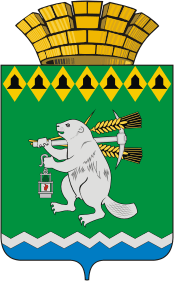 Дума Артемовского городского округаVI созыв15 заседание     РЕШЕНИЕОт 27 апреля 2017 года                                                                   №  160Об утверждении отчета об исполнении Программы управления собственностью Артемовского городского округа за 2016 годРассмотрев представленный главой Артемовского городского округа отчет об исполнении Программы управления собственностью Артемовского городского округа за 2016 год, на основании статьи 30 Положения об управлении собственностью Артемовского городского округа, принятого решением Думы Артемовского городского округа от 27.02.2014 № 437 (с изменениями, внесенными решениями Думы Артемовского городского округа от 26.02.2015 № 621, от 25.02.2016 № 782, от 16.02.2017 № 106), руководствуясь статьей 23 Устава Артемовского городского округа,Дума Артемовского городского округаРЕШИЛА:Утвердить отчет об исполнении Программы управления собственностью Артемовского городского округа за 2016 год (Приложение).Решение опубликовать в газете «Артемовский рабочий» и разместить на официальном сайте Думы Артемовского городского округа в информационно-телекоммуникационной сети «Интернет».Контроль исполнения решения возложить на постоянную комиссию по экономическим вопросам, бюджету и налогам (Соловьев А.Ю.).Приложение к решению Думы Артемовскогогородского округаот 27 апреля 2017 года № 160	ОТЧЕТ	об исполнении Программы управления собственностью Артемовского городского округа  за  2016 годОсновные цели и направления совершенствования управления собственностью Артемовского городского округаОсновными целями в сфере управления собственностью Артемовского городского округа (далее – городской округ) в 2016 году были:1) увеличение   доходов   местного   бюджета  на  основе   эффективного   управления муниципальной собственностью городского округа;2) организация работы по повышению эффективности использования муниципального имущества;3) обеспечение   учета   и   контроля   за   использованием   объектов   муниципальной собственности городского округа.Основными направлениями совершенствования управления муниципальным имуществом Артемовского городского округа в 2016 году являлись:1) формирование муниципальной собственности как за счет проведения процедуры разграничения собственности на территории городского округа, в том числе и на землю, так и за счет выявления бесхозяйных объектов и выморочного имущества с последующей регистрацией права собственности городского округа;2) осуществление контроля за поступлением арендной платы как за использование муниципального имущества, составляющего муниципальную казну городского округа, так и за использование земельных участков;3) осуществление учета и контроля за использованием муниципального имущества;4) нормотворческая деятельность;5) выполнение Программы приватизации муниципального имущества Артемовского городского  округа на 2016 год;6) проведение балансовых комиссий, основными задачами которых является анализ финансово-хозяйственной деятельности муниципальных унитарных предприятий в целях предупреждения негативных явлений в их деятельности и определение мер по устранению имеющихся недостатков и мобилизации внутрихозяйственных резервов;7) сдача в аренду муниципального имущества, излишнего, используемого не по назначению или неиспользуемого муниципальными унитарными предприятиями (далее по тексту – предприятия), и муниципальными учреждениями (далее по тексту – учреждения), при условии правомерного его изъятия и последующего зачисления его в казну Артемовского    городского    округа.Формирование муниципальной собственностиФормирование муниципальной собственности проходило как за счет проведения процедуры разграничения собственности на территории городского округа, в том числе и на землю, так и за счет выявления бесхозяйных объектов и выморочного имущества с последующей регистрацией права собственности городского округа.По состоянию на 01.01.2017 балансовая стоимость муниципального имущества составила 6 138 746,3 тыс.руб. (на 01.01.2016 – 5 865 365,0 тыс.руб.) в том числе:- 290 743,0 тыс.руб. – имущество, закрепленное на праве хозяйственного ведения за муниципальными предприятиями (на 01.01.2016г. – 279 467,0тыс.руб.);- 5 535 224,6 тыс.руб. – имущество, закрепленное на праве оперативного управления за муниципальными учреждениями (на 01.01.2016 -  5 275 370,2тыс.руб.);- 312 778,7 тыс.руб. – имущество, составляющее казну Артемовского городского округа (на 01.01.2016 – 310 527,8тыс.руб.).Кроме того, в 2016 году:1. Принято в муниципальную собственность в соответствии с  постановлениями Администрации Артемовского городского округа, договорами безвозмездной передачи и купли-продажи следующее имущество:1) 2 объекта жилищного фонда – 121,5 кв.м.:- квартира, п. Буланаш, ул. Кутузова, д. 26, кв. 6;- квартира, п. Буланаш, ул. Кутузова, д. 26, кв. 1.2) газопровод низкого давления для газоснабжения жилого дома «Расширение системы газоснабжения жилого дома по ул.М.Горького, 28 пос. Буланаш» выполненный ОАО «ГипроНИИгаз», местоположение: Свердловская область, Артемовский район, поселок Буланаш,  улица Максима Горького, д. 28, год ввода в эксплуатацию – 2008 год, общая протяженность – 205,0 м.2. Приобретено в муниципальную собственность в процессе осуществления процедуры разграничения собственности следующее имущество:1) автоматизированное рабочее место учителя, в количестве 19 единиц, балансовой стоимостью 461 852,00 рубля;2) школьная форма балансовой стоимостью 779 633,42 рубля;3) оргтехника балансовой стоимостью 130 035,10 рублей;4) дорожные знаки в количестве 76 штук, балансовой стоимостью 277 786,08 рублей;5) 3 жилых помещения (кв. №№ 2,3,14), общей площадью 107,9 кв.м., расположенные по адресу: Свердловская область, Артемовский район,                      п. Буланаш, ул. Александра Невского, 2А, балансовой стоимостью                      3 551 100,0 рублей;6) объект капитального строительства «Детский сад на 200 мест в пос. Буланаш Артемовского района Свердловской области», расположенный по адресу: Свердловская область, Артемовский район, пос. Буланаш,                          ул. Машиностроителей, д. 2, балансовой стоимостью 117 532 701,12 рубля, в том числе:- нежилое здание общей площадью 2782,8 кв. м., балансовой стоимостью 100 328 848,03 рублей;- сооружения водозаборные, протяженностью 101 м., балансовой стоимостью 908 350,49 рублей;- сооружения электроэнергетики, протяженностью 84 м., балансовой стоимостью 1 205 162,87 рублей;- сооружения канализации, протяженностью 98 м., балансовой стоимостью 1 106 198,98 рублей;- сооружения связи, протяженностью 573 м., балансовой стоимостью 215 499,29 рублей;- сооружения коммунального хозяйства, протяженностью 488 м., балансовой стоимостью 8 857 345,53 рублей;- движимое имущество, балансовой стоимостью 4 911 295,93 рублей.3. Выявлено объектов, не имеющих собственников, и принятых в муниципальную собственность Артемовского городского округа:1)  8 объектов жилищного фонда – 300,5 кв.м.- квартира № 1, расположенная в жилом доме по адресу: Свердловская область,  город Артемовский, улица Механизаторов, дом 14;- часть жилого дома № 4, расположенная по адресу: Свердловская область,  Артемовский район, село Покровское, улица Октябрьская, дом № 4;- квартира № 4, расположенная в жилом доме по адресу: Свердловская область,  Артемовский район, село Покровское, улица Октябрьская, дом № 34;- жилой дом, расположенный по адресу: Свердловская область,  Артемовский район, село Покровское, улица Ленина, 232;- жилой дом, расположенный по адресу: Свердловская область,  Артемовский район, село Покровское, улица Октябрьская, дом 28;- жилой дом, расположенный по адресу: Свердловская область,  Артемовский район, поселок Красногвардейский, улица Ломоносова, 87 «а»;- часть жилого дома № 2, расположенная по адресу: Свердловская область, Артемовский район, поселок Красногвардейский, улица Привокзальная, 6;- жилой дом, расположенный по адресу: Свердловская область, Артемовский район, деревня Лисава, улица Ленина, 28.2) 3 автомобильные дороги:- местоположение объекта: Свердловская область, Артемовский район, село Покровское, от ул. Ленина, между домами № 285 и № 289 до дома № 11 по ул. Колотилова, протяженностью 500,0м., кадастровый номер объекта: 66:02:1401003:873; - местоположение объекта: Свердловская область, Артемовский район, село Покровское от железнодорожного переезда 100 км Красные Орлы до областной автомобильной дороги Реж-Артемовский-Килачево, протяженностью 857,0м., кадастровый номер объекта: 66:02:0000000:6500;- местоположение объекта: Свердловская область, Артемовский район, от поселка Березники до станции Буланаш (перегон Егоршино-Рефт, переезд 190 км), протяженностью 2113,0м., кадастровый номер объекта: 66:02:0000000:6501;3) объекты инженерной инфраструктуры, в количестве  37 ед., из них:- участок наружной стены канализации, местоположение объекта: Свердловская область, г. Артемовский, от многоквартирного дома по ул. Сосновая, 1 до накопительной емкости, протяженностью 100,0 м., кадастровый номер объекта: 66:02:1701021:603;- участок наружной сети канализации, местоположение объекта: Свердловская область, г. Артемовский, от многоквартирного дома по ул. Сосновая, 3 до накопительной емкости, протяженностью 90,0 м., кадастровый номер объекта: 66:02:1701021:604;- участок канализационных сетей, местоположение объекта: Свердловская область, г. Артемовский, от ТП 8 Марта до КК-91, протяженностью 120,0 м., кадастровый номер объекта: 66:02:1701014:554;- участок канализационных сетей, местоположение объекта: Свердловская область, г. Артемовский, от здания ТП школа-интернат до КК-336, протяженностью 30,0 м., кадастровый номер объекта: 66:02:1701010:454;- участок канализационных сетей, местоположение объекта: Свердловская область, г. Артемовский, от здания СПД до КК-135, протяженностью 10,0 м., кадастровый номер объекта: 66:02:1701011:2146;- участок канализационных сетей, местоположение объекта: Свердловская область, г. Артемовский, от здания ТП Ключи до КК-1468, протяженностью 250,0 м., кадастровый номер объекта: 66:02:1703007:1059;- участок канализационных сетей, местоположение объекта: Свердловская область,  г. Артемовский, от здания ТП школа-интернат до КК-337, протяженностью 30,0 м., кадастровый номер объекта: 66:02:1701010:453;- участок канализационных сетей, местоположение объекта: Свердловская область, г. Артемовский, от ТП микрорайон № 2 до КК-863, протяженностью 50,0м., кадастровый номер объекта: 66:02:1701023:1256;- канализационная сеть (от стены дома № 6 по ул. Механическая до КК                            № 282 по ул. Механическая, 6), местоположение объекта: Свердловская область, Артемовский район, поселок Буланаш, улица Механическая, д. 6, протяженностью 10,0м., кадастровый номер объекта: 66:02:2401014:2191;- участок канализационной сети в поселке Буланаш от стены дома № 1 по ул. Угольщиков, через вводы в дом и КК №№525,524,523,522 и КК б/н, от стены дома №13 по ул. Первомайская через ввод в дом и КК б/н до КК №498 по улице Первомайская, протяженностью 120,0м., кадастровый номер объекта: 66:02:0000000:6688;- участок канализационной сети в поселке Буланаш от стены дома № 1 по улице Александра Невского через КК № 295, 4 КК б/н, КК №293, КК б/н до КК № 541 по улице Каменщиков, протяженностью 158,0м., кадастровый номер объекта: 66:02:2401014:2129;- участок канализационной сети в поселке Буланаш от стены дома № 3 по улице Александра Невского до КК № 276, 5 КК б/н, протяженностью 24,0м., кадастровый номер объекта: 66:02:2401014:2132;- участок канализационной сети в поселке Буланаш от стены дома (многоквартирный дом) № 2 по ул. Октябрьская до КК б/н у дома (многоквартирный дом) № 2 по ул. Октябрьская, протяженностью 7,0м., кадастровый номер объекта: 66:02:2401002:235;- участок канализационной сети в поселке Буланаш от стены дома № 5 по ул. Угольщиков, через вводы в дом и КК №№504,505,506 и КК б/н до КК №503 по ул. Декабристов, протяженностью 65,0м., кадастровый номер объекта: 66:02:2401015:486;- участок канализационной сети в поселке Буланаш от стены дома №3б по ул. Первомайская через вводы в дом и 5КК б/н до КК № 452 у дома №6 по ул. Комсомольская, протяженностью 148,0 м., кадастровый номер объекта: 66:02:2401014:2127;- участок канализационной сети в поселке Буланаш от стены дома №13 по улице Первомайская через КК № 521 до КК № 519  по улице Первомайская, протяженностью 21,0м., кадастровый номер объекта: 66:02:2401015:485;- участок канализационной сети в поселке Буланаш от  КК б/н через КК                 № 37 до стены дома № 27 по улице Максима Горького, от КК №47 через КК                  № 38 до стен домов №№ 27, 25 по улице Максима Горького, протяженностью 50,0м., кадастровый номер объекта: 66:02:2401013:1893;- участок канализационной сети в поселке Буланаш от стены дома № 8 по улице Механическая через КК № 558 и 2 КК б/н до КК № 557 по улице Механическая, протяженностью 59,0 м., кадастровый номер объекта: 66:02:2401014:2128;- участок канализационной сети в поселке Буланаш от стены дома № 7 по улице Механическая до КК № 559 по улице Механическая, протяженностью 10,0м., кадастровый номер объекта: 66:02:2401014:2126;- участок канализационной сети в поселке Буланаш от стены дома № 2 по улице Механическая до КК № 276 по улице Механическая, протяженностью 10,0м., кадастровый номер объекта: 66:02:2401014:2125;- участок канализационной сети в поселке Буланаш от стены дома № 25 по улице Кутузова через КК и вводы в жилые дома №№ 25, 27, 29 по улице Кутузова, через КК и вводы в жилые дома №№ 5, 7 по улице Проходчиков до КК № 653 по улице Проходчиков, протяженностью 273,0м., кадастровый номер объекта: 66:02:2401014:2123;- участок канализационной сети в поселке Буланаш от стен дома № 21 по улице Кутузова до КК №№ 620, 621, 622, протяженностью 13,0м., кадастровый номер объекта: 66:02:2401014:2122;- участок канализационной сети в поселке Буланаш от стен дома № 8 по улице Кутузова до КК №№ 239, 240, протяженностью 8,0м., кадастровый номер объекта: 66:02:2401014:2124;- участок канализационной сети в поселке Буланаш от стен дома № 27 по улице Театральная до КК №№ 379, 669, 671, протяженностью 27,0м., кадастровый номер объекта: 66:02:2401014:2131;- участок водопроводных сетей, местоположение объекта: Свердловская область, г. Артемовский, от ВК-1-126 до ВК-1-48 и от ВК-1-48 до ТП микрорайон № 2, протяженностью 152,0 м., кадастровый номер объекта: 66:02:1701023:1255;- участок водопроводных сетей, местоположение объекта: Свердловская область, г. Артемовский, от ВК-6-111 до ТП 8 Марта, протяженностью 120,0 м., кадастровый номер объекта: 66:02:1701014:555;- участок водопроводных сетей, местоположение объекта: Свердловская область, г. Артемовский, от ВК-4-42 до ТП Ключи, протяженностью 30,0 м., кадастровый номер объекта: 66:02:1703007:1058;- участок водопроводных сетей, местоположение объекта: Свердловская область, г. Артемовский, от ВК-3-65 до здания РОУ, протяженностью 180,0 м., кадастровый номер объекта: 66:02:1703016:329;- участок водопроводных сетей, местоположение объекта: Свердловская область, г. Артемовский, от ВК-6-58 до здания СПД, протяженностью 40,0 м., кадастровый номер объекта: 66:02:1701011:2145;- участок водопроводных сетей, местоположение объекта: Свердловская область, г. Артемовский, от ВК-6-9 до здания ТП школа-интернат, протяженностью 10,0 м., кадастровый номер объекта: 66:02:1701010:455;- участок водопроводных сетей, местоположение объекта: Свердловская область, Артемовский район, с. Покровское, от ВК-2.1, расположенного по ул. Привокзальная, проходящий по ул. Красные Орлы до жилых домов № 14 и № 19 по ул. Красные Орлы, протяженностью 860,0 м., кадастровый номер объекта: 66:02:1401002:1084;- участок водопроводной сети, местоположение объекта: Свердловская область, Артемовский район, с. Покровское, от ВК-2.1, расположенного по                 ул. Привокзальная до жилого дома № 1 по ул. Привокзальная, протяженностью 70,0 м., кадастровый номер объекта: 66:02:1401002:1083;- участок водопровода, расположенный в Артемовском районе в                             с. Покровское,  по ул. Колотилова, ул. 1 Мая, ул. Кирова, ул. Декабристов, протяженностью 1231,0м., кадастровый номер объекта: 66:02:1401003:876;- участок водопроводных сетей, местоположение объекта: Свердловская область, Артемовский район, с. Покровское, от водопроводной сети расположенной по ул. Привокзальная до жилых домов № 7,9,11 по                           ул. Привокзальная, протяженностью 60,0 м., кадастровый номер объекта: 66:02:1401002:1085;- сеть холодного водоснабжения, местоположение объекта: Свердловская область, Артемовский район, с. Мостовское, от скважины № 4930, проходящая через здание водонапорной башни, здание котельной, улицы Первомайская, Сметанина, Новая, Советская, Молодежи, Совхозная, Ленина, протяженностью 2572,0м., кадастровый номер объекта: 66:02:2001002:562;- водопроводная сеть (от стены дома № 6 по ул. Механическая до ВК                      № 243 по ул. Механическая, 6), местоположение объекта: Свердловская область, Артемовский район, поселок Буланаш, улица Механическая, д. 6, протяженностью 16,0м., кадастровый номер объекта: 66:02:2401014:2192;- участок тепловой сети от ТК-4-11 по ул. Тельмана до жилых домов №1,2,4 по пер. Березовому в г. Артемовском Свердловской области, протяженностью 228,0м., кадастровый номер объекта: 66:02:0000000:6673.4) 2 объекта газового хозяйства:- подземный газопровод низкого давления, местоположение объекта: Свердловская область, г. Артемовский, микрорайон «Солнечный» от крана Ду50мм у места врезки в ранее построенный надземный газопровод н/д до заглушек на газопроводе на выходе из земли у домов № 1-6, протяженностью 345,0м., кадастровый номер объекта: 66:02:1703006:618;- газопровод низкого давления, местоположение: Свердловская область,                  г. Артемовский,  от  места врезки в существующий газопровод у ГРПШ-400 в микрорайоне «Солнечный» до заглушек на газопроводе Ф76 по ул. Солнечная и ул. Липовая, протяженностью 985,0 м., кадастровый номер объекта:  66:02:1703006:619;5) иные объекты:- пешеходный мост, местоположение объекта: Свердловская область, Артемовский район, с. Покровское, с ул. Красных Партизан на ул. Ленина, площадью 252,0 кв.м.; кадастровый номер объекта: 66:02:0000000:6484;- пешеходный мост, местоположение объекта: Свердловская область, Артемовский район, с. Покровское, с ул. Октябрьская на ул. Ленина, площадью 79,0 кв.м., кадастровый номер объекта: 66:02:1401001:749;- мост через реку Ближний Буланаш, местоположение объекта: Свердловская область, Артемовский район, п. Буланаш, ул. Папанинцев в районе дома № 4, площадью 61,0 кв.м., кадастровый номер объекта: 66:02:2401026:443;- мост, местоположение объекта: Свердловская область, Артемовский район, с. Покровское, в районе ул. Пушкина, площадью 58,0 кв.м.; кадастровый номер объекта: 66:02:0000000:6472;- пешеходный мост, местоположение объекта: Свердловская область, Артемовский район, с. Покровское, с пл. Красных Партизан на ул. Новая, площадью 89,0 кв.м.; кадастровый номер объекта: 66:02:0000000:6471;- водонапорная башня «Калининский ключ», расположенная по адресу: свердловская область, Артемовский район, поселок Красногвардейский, улица Ломоносова, общей площадью 23,8 кв.м., кадастровый номер объекта: 66:02:2301015:213;- водонапорная башня, расположенная по адресу: Свердловская область, Артемовский район, поселок Красногвардейский, улица Новая, 1, площадью 24,5 кв.м., кадастровый номер объекта: 66:02:2301020:138.4. Приобретено в муниципальную собственность за счет средств бюджета Артемовского городского округа: 1) 10 жилых помещений, общей площадью 490,8 кв.м., на сумму – 12 963,0 тыс. руб.;2) комплекс сетей холодного водоснабжения, сооружений и технологического оборудования водозабора п.Буланаш Артемовского района Свердловской области, на сумму - 10 257,0 тыс.руб:а) земельный участок, кадастровый номер 66:02:2502003:800, категория: земли промышленности, энергетики, транспорта, связи, радиовещания, телевидения, информатики, земли для обеспечения космической деятельности, земли обороны, безопасности и земли иного специального назначения; разрешенное использование: под объект инженерной инфраструктуры (обезжелезивающая станция). Площадь 7827 кв.м.; местоположение: участок находится примерно в  по направлению на юго-запад от ориентира, расположенного за пределами участка, адрес ориентира: Свердловская область, Артемовский район, п. Белый Яр;б) земельный участок, кадастровый номер 66:02:2502005:113, категория: земли промышленности, энергетики, транспорта, связи, радиовещания, телевидения, информатики, земли для обеспечения космической деятельности, земли обороны, безопасности и земли иного специального назначения; разрешенное использование: под объект инженерной инфраструктуры (насосная станция). Площадь 34949 кв.м.; местоположение: участок находится примерно в  по направлению на юго-запад от ориентира, расположенного за пределами участка, адрес ориентира: Свердловская область, Артемовский район, п. Белый Яр;в) земельный участок, кадастровый номер 66:02:2401005:117, категория земель: земли населенных пунктов; разрешенное использование: под объект инженерной инфраструктуры (насосная станция). Площадь 11056 кв.м.; местоположение: участок находится примерно в  по направлению на северо-восток от ориентира дом, расположенного за пределами участка, адрес ориентира: Свердловская область, Артемовский район, п. Буланаш,                            ул. Юбилейная, 7;г) артезианские скважины №№ 8,24,26,27,28, назначение: коммунально-бытовое, глубина - , инвентарный номер 12436\05\0002\02-00, литер: 2,3,4,5,6, адрес (местоположение): Свердловская область, Артемовский район, поселок Буланаш;д) здание нежилого назначения (насосная станция 24 скважины), назначение: нежилое здание. Площадь 18,6 кв.м. Инвентарный номер: 12436\05\0001\02-00. Литер 1. Этажность 1, адрес (местоположение): Свердловская область, Артемовский район, поселок Буланаш;ж) сложная вещь в составе:- водопроводная сеть, назначение: производственное, литер 1, протяженность: , трубы чугунные, стальные; - сооружение основного назначения – иловая площадка (в количестве 2-х штук), площадь: 596,2 кв.м. Литер: 4;- нежилое помещение № 1 (артезианская скважина № 25) площадь: 32,4 кв.м., литер 1;- здание нежилого назначения (насосная станция II подъема) с пристроенными входами и сооружением - отстойником насосной станции II подъема, площадь: 140 кв.м. Литер: 5, 5а, 5б;- сооружение основного назначения - забор станции обезжелезивания, протяженность: 315 м. Литер 8;- здание нежилого назначения (котельная), площадь: 80,5 кв.м., с пристроенной дымовой трубой, площадь: 3,00 кв.м. Литер: 1А, 1а;- нежилое помещение № 2 (насосная станция 3-й подъем), площадь: 103,9 кв.м. Литер 3;- нежилое помещение № 1 (насосная станция), площадь: 57,8 кв.м. Литер 3;- здание нежилого назначения (станция обезжелезивания воды II  подъема) с теплым пристроем, площадь: 572,1 кв.м. Литер 2А,2Б;з) движимое имущество:- насос Д 320/50, место установки 3 подъем;- насос Д 320/50 № 2, место установки 3 подъем;- насос ВИЛО 65/270, место установки 3 подъем;- насос К 320/30, место установки 2 подъем;- насос КМ 100х80х160, место установки 2 подъем;- насос К 80х50х200, место установки 2 подъем;- насос К 20/30 № 2, место установки 2 подъем;- насос К 20/30 № 3, место установки 2 подъем;- насос К 200-150-315, место установки 2 подъем;- насос К 200-150-315 № 2, место установки 2 подъем;- насос К 150-125-315, место установки 2 подъем;- насос К 20/30 № 4, место установки 2 подъем;- насос К 20/30 № 5, место установки 2 подъем;- насос К 20/30 № 6, место установки 2 подъем;- насос ЭЦВ 10-160-35, место установки скважина № 27;- насос ЭЦВ 12-210-55, место установки скважина № 28;- насос ЭЦВ 12-210-55, место установки скважина № 8.3) котлы водогрейные с сопутствующим оборудованием (2 шт. – для МУП АГО «Люкс-Сервис» и 1 шт. - для  МУП АГО «Покровское ЖКХ») на общую сумму 778,4 тыс. руб.;4) электронасос погружной 1 шт. для МУП АГО «Прогресс» на сумму   125,0 тыс.руб.;5) кварцевый песок, используемый в качестве фильтрующей загрузки скорого фильтра на станции обезжелезивания п. Буланаш для МУП АГО «Прогресс» на сумму 991,3 тыс.руб.;6) материальные запасы (трубы) для аварийно-восстановительных работ на водоводе поселка Буланаш Артемовского района Свердловской области на сумму 669,4 тыс.руб.5. Приобретено в муниципальную собственность за счет средств бюджета Свердловской области и бюджета Артемовского городского округа: В соответствии с Постановлением Правительства Свердловской области от 10.06.2013 № 727-ПП «Об утверждении региональной адресной Программы «Переселение граждан на территории Свердловской области из аварийного жилищного фонда в 2013-2017 годах» приобретено 8 жилых помещений, расположенных в поселке Буланаш Артемовского района Свердловской области, общей площадью 406,2 кв.м., на сумму 11 908 224,92 рублей, из них:- 357 246,75 рублей – средства бюджета Артемовского городского округа;- 11 550 978,17 рублей – средства бюджета Свердловской области.6. Выявлено 2 выморочных жилых помещения и признано право муниципальной собственности Артемовского городского округа на основании решений Артемовского городского суда на жилые помещения, общей площадью 72,1 кв.м.:1) п. Буланаш, ул. Победы, д. 63, кв. 24;2) г. Артемовский, ул. Акулова, д. 5, кв. 3.7. Поставлено на учет в качестве бесхозяйных недвижимых вещей 564 объекта в соответствии со статьей 225 Гражданского кодекса Российской Федерации, из них:- 29 автомобильных дорог;- 249 участков водоснабжения;- 248 участков канализационных сетей;- 38 участков тепловых сетей.8. Зарегистрировано право  муниципальной собственности на земельные участки:1) земельный участок с кадастровым номером 66:02:2301012:468 общей площадью 1274 кв.м., расположенный в Артемовском районе, поселке Красногвардейском, в 22 метрах по направлению на юг от здания № 5 по улице Дзержинского, категория земель – земли населенных пунктов, с разрешенным использованием: охрана природных территорий, кадастровая стоимость 420,42 руб. (основание - постановление Администрации Артемовского городского округа от 26.01.2016 № 52-ПА);2) земельный участок с кадастровым номером 66:02:1701021:160 общей площадью 900 кв.м., расположенный в Артемовском районе, в 2200 метрах по направлению на юго-восток от села Большое Трифоново (коллективный сад «Дружба», сад.уч. № 115, категория земель – земли сельскохозяйственного назначения, с разрешенным использованием: для садоводства, кадастровая стоимость 14 922,00 руб. (отказ гражданина от права собственности);3) земельный участок с кадастровым номером 66:02:0102004:8 общей площадью 50000кв.м., расположенный в Артемовском районе, в 2,6км по направлению на юго-запад от д. Луговая (урочище «Черный пай»), категория земель – земли сельскохозяйственного назначения, с разрешенным использованием: для ведения ЛПХ, кадастровая стоимость 140000,00руб. (отказ гражданина от права собственности);4)земельный участок с кадастровым номером 66:02:0102011:3 общей площадью 35000кв.м., расположенный в Артемовском районе, в 1375 метрах по направлению на северо-запад от д. Малое Трифоново, категория земель – земли сельскохозяйственного назначения, с разрешенным использованием: для ведения ЛПХ, кадастровая стоимость 144200,00руб. (отказ гражданина от права собственности);5) земельный участок с кадастровым номером 66:02:0000000:7165 общей площадью 2851 кв.м., расположенный по адресу: Артемовский район, село Мироново, пер. Школьный, категория земель – земли населенных пунктов, с разрешенным использованием: земельные участки (территории) общего пользования, кадастровая стоимость 1,00 руб. (основание - постановление Администрации Артемовского городского округа от 23.08.2016 № 950-ПА);6) земельный участок с кадастровым номером 66:02:1702018:62 общей площадью 893 кв.м., расположенный в городе Артемовском в 30 метрах по направлению на запад от здания № 3 на пл. Советов, категория земель – земли населенных пунктов, с разрешенным использованием: для проектирования и строительства теплового пункта, кадастровая стоимость 157 418,04руб. (основание - постановление Администрации Артемовского городского округа от 27.09.2016 № 1074-ПА);7) с кадастровым номером 66:02:0103004:61 общей площадью 2580602 кв.м., категория земель – земли сельскохозяйственного назначения, с разрешенным использованием: для ведения сельскохозяйственного производства, расположенный в Свердловской области, Артемовском районе, в 500 м от северо-западной границы с. Мостовское, кадастровая стоимость                        8 799 852,82 руб.  (основание -решение суда от 01.12.2014);8) с кадастровым номером 66:02:0103003:89 общей площадью 760000 кв.м., категория земель – земли сельскохозяйственного назначения, с разрешенным использованием: для ведения сельскохозяйственного производства, расположенный в Свердловской области, Артемовском районе, в 1 км от юго-восточной границы с. Сарафаново, кадастровая стоимость                     1 702 400,00руб.  (основание - решение суда от 29.09.2015);9) с кадастровым номером 66:02:0103003:90 общей площадью 450000 кв.м., категория земель – земли сельскохозяйственного назначения, с разрешенным использованием: для ведения сельскохозяйственного производства, расположенный в Свердловской области, Артемовском районе, вдоль юго-восточной границы с. Сарафаново, кадастровая стоимость                                  1 008 000,00 руб.  (основание - решение суда от 29.09.2015);10) с кадастровым номером 66:02:0103003:91 общей площадью 1100000 кв.м., категория земель – земли сельскохозяйственного назначения, с разрешенным использованием: для ведения сельскохозяйственного производства, расположенный в Свердловской области, Артемовском районе, в 3 км от юго-восточной границы с. Сарафаново, кадастровая стоимость                                 2 464 000,00 руб.   (основание - решение суда от 29.09.2015);11) с кадастровым номером 66:02:0103002:660 общей площадью 420000 кв.м., категория земель – земли сельскохозяйственного назначения, с разрешенным использованием: для ведения сельскохозяйственного производства, расположенный в Свердловской области, Артемовском районе, вдоль южной границы с. Сарафаново, кадастровая стоимость 940800,00 руб. (основание - решение суда от 29.09.2015);12) с кадастровым номером 66:02:0104002:593 общей площадью 1260000 кв.м., категория земель – земли сельскохозяйственного назначения, с разрешенным использованием: для ведения сельскохозяйственного производства, расположенный в Свердловской области, Артемовском районе, вдоль южной границы с. Шогринское, кадастровая стоимость 2 822 400,00 руб. (основание - решение суда от 29.09.2015);13) с кадастровым номером 66:02:0104003:1267 общей площадью 675400 кв.м., категория земель – земли сельскохозяйственного назначения, с разрешенным использованием: для ведения сельскохозяйственного производства, расположенный в Свердловской области, Артемовском районе, в 1,5 км от северо-восточной границы с. Шогринское, кадастровая стоимость                     1 512 896,00 руб. (основание - решение суда от 29.09.2015);14) с кадастровым номером 66:02:0000000:7193 общей площадью 1690000 кв.м., категория земель – земли сельскохозяйственного назначения, с разрешенным использованием: для ведения сельскохозяйственного производства, расположенный в Свердловской области, Артемовском районе, в 1,5 км от северо-восточной границы с. Шогринское, кадастровая стоимость                        3 785 600,00 руб.  (основание - решение суда от 29.09.2015).Осуществление   контроля   за  поступлением   неналоговых доходовВ течение года осуществлялся контроль:- за поступлением арендной платы за использование муниципального имущества, составляющего муниципальную казну городского округа;- за поступлением арендной платы за использование земельных участков, право собственности на которые не разграничено;- за поступлением платы от продажи земельных участков;- за перечислением части прибыли, оставшейся после уплаты налогов и иных обязательных платежей муниципальными унитарными предприятиями Артемовского городского округа.В целом за счёт деятельности Комитета по управлению имуществом за 2016 год было получено 13 099,7 тыс.руб., из них:1) в  местный бюджет поступило  11 624,1 тыс. руб., в том числе:- 540,1 тыс. руб. – от аренды муниципального имущества, составляющего казну Артемовского городского округа; - 8,3 тыс. руб. - штрафные санкции за несвоевременное перечисление арендной платы за использование муниципального имущества;- 911,3  тыс. руб.  – от приватизации муниципального имущества;- 6987,6 тыс. руб. - от аренды земельных участков;- 2911,7 тыс. руб. – от продажи земельных участков;- 118,2 тыс.руб. – перечисления от прибыли муниципальных унитарных предприятий Артемовского городского округа;- 4,4 тыс. руб. – прочие доходы от использования муниципального имущества (от сдачи в металлолом);- 142,5 тыс.руб. - денежные взыскания (штрафы) за нарушение законодательства Российской Федерации о размещении заказов на поставки товаров, выполнение работ, оказание услуг для нужд городских округов.2) на депозитный счет Межрайонного отдела по исполнению особых исполнительных производств УФССП по Свердловской области по исполнительному производству поступило 1 475,6 тыс. руб., в том числе:- 994,4 тыс. руб.  – от приватизации муниципального имущества;- 182,6 тыс. руб. – плата за аренду муниципального имущества, составляющего казну Артемовского городского округа;- 298,6 тыс. руб. – плата за аренду земельных участков.Неналоговые доходы местного бюджетаДинамика доходов местного бюджета от использования и отчуждения имущества Артемовского городского округа за  2016 год и предыдущие годы представлена на диаграммах 1, 2, 3, 4.Диаграмма № 1Арендная плата и площади, передаваемые в аренду (недвижимое имущество – помещения, здания)Поступления арендной платы увеличились в связи с тем, что:- по заключенным договорам аренды в 2015 году с ООО «Экология», ООО «ГорТЭК» арендная плата была перечислена в бюджет Артемовского городского округа в 2016 году;  - в соответствии с постановлением Администрации Артемовского городского округа от 29.02.2016 № 228-ПА «Об утверждении Порядка определения арендной платы за пользование зданиями, нежилыми помещениями, комплексами имущества, составляющими муниципальную казну Артемовского городского округа» была увеличена годовая базовая ставка аренды объекта.Перечень объектов, по которым заключены договоры аренды:Перечень договоров безвозмездного пользования:Диаграмма № 2Доходы от продажи земельных участков Доходы от продажи земельных участков возросли в 2,5 раза по сравнению с 2015 годом в связи с тем, что в 2016 году заключен ряд крупных договоров купли-продажи земельных участков по цене 7 % от кадастровой стоимости:1) договор купли-продажи земельного участка от 09.02.2016 № 13/2016-з (Питерский Д.В.) – 508,9 тыс.руб.;2) договор купли-продажи земельного участка от 01.03.2016 № 25/2016-з (ГСК 1) – 90,9 тыс.руб.;3) договор купли-продажи земельного участка от 10.03.2016 № 30/2016-з  - 33/2016-з  (ООО «Племенной завод «Истоки») – 73,5 тыс.руб.;4) договор купли-продажи земельного участка от 22.03.2016 № 41/2016-з (Суханова Н.Н.) – 212,8 тыс.руб.;5) договор купли-продажи земельного участка от 18.04.2016 № 53/2016-з (Кисеев В.И.) – 185,3 тыс.руб.;6) договор купли-продажи земельного участка от 20.04.2016 № 59/2016-з (Коптяков И.А.) – 164,8 тыс.руб.;7) договор купли-продажи земельного участка от 07.06.2016 № 80/2016-з (Бездомников Е.А.) – 103,2 тыс.руб.;8) договор купли-продажи земельного участка от 26.07.2016 № 94/2016-з (Питерский Д.В.) – 623,0 тыс.руб.Диаграмма № 3Доходы от приватизации муниципального имуществаДоходы от приватизации муниципального имущества за 2016 год возросли по сравнению с 2015 годом в связи с тем, что в 2016 году: 1) оплата по договору купли-продажи, заключенному с ИП Пономаревым А.А. в 2015 году, в целях реализации Федерального закона от 22.07.2008 № 159-ФЗ «Об особенностях отчуждения недвижимого имущества, находящегося в государственной собственности субъектов Российской Федерации или в муниципальной собственности и арендуемого субъектами малого и среднего предпринимательства, и о внесении изменений в отдельные законодательные акты Российской Федерации», зачисляется в местный бюджет Артемовского городского округа;2) оплата по двум договорам купли-продажи, заключенным в соответствии с Федеральным законом от 21.12.2001 № 178-ФЗ «О приватизации государственного и муниципального имущества», была перечислена в бюджет Артемовского городского округа.Диаграмма № 4Доход от передачи в аренду земельных участков в местный бюджет Доходы от передачи в аренду земельных участков в местный бюджет увеличились по сравнению с 2015 годом в связи с изменением кадастровой стоимости земельных участков категории земель: земли  населенных пунктов.За 2016 год оформлено:- 107 новых договоров аренды земельных участков (2015 год – 156 договоров);- 74 дополнительных соглашений к договорам аренды земли (2015 год – 40 доп. соглашений);В результате претензионно-исковой работы за 2016 год в доход местного бюджета поступило  842,8 тыс. руб. (2015 год – 1171 тыс. руб.)Основные виды расходовОсновными видами расходов, связанных с управлением собственностью были:В рамках муниципальной программы «Управление муниципальным имуществом и земельными ресурсами Артемовского городского округа на 2015-2020 годы»на 2016 год запланирован объем расходов на выполнение мероприятий в сумме 45 414,0 тыс.руб. Фактическое исполнение за 2016 год составило  43 693,2 тыс. руб. (96,2 %), из них:По направлению «Капитальные вложения» по мероприятию «Приобретение (выкуп) комплекса системы холодного водоснабжения ООО «БуланашКомплекс» в поселке Буланаш» на 2016 год запланирована сумма 10257 тыс.руб. Расходы за 2016 год составили 10257 тыс.руб. Произведена оплата за выкупленный комплекс системы холодного водоснабжения ООО «БуланашКомплекс».По направлению «Капитальные вложения» по мероприятию «Приобретение квартир в муниципальную собственность» на 2016 год запланировано 25 333,5 тыс.руб., в том числе  предусмотрены субсидии из областного бюджета в рамках региональной адресной программы «Переселение граждан на территории Свердловской области из аварийного жилищного фонда в 2013 - 2017 годах» для приобретения квартир в муниципальную собственность для переселения граждан из непригодного для проживания жилья - 12 013,3 тыс.руб., за счет средств местного бюджета - 13 320,2 тыс.руб. Расходы по состоянию на 01.01.2017 составили 24 871,2 тыс.руб. Приобретено 18 жилых помещений  в муниципальную собственность для предоставления отдельным категориям граждан по договорам социального найма, в том числе 8 - за счет средств областного бюджета с  софинансированием из местного бюджета. По направлению «Прочие нужды» по мероприятию «Проведение технической инвентаризации бесхозяйных объектов для оформления их в муниципальную собственность, проведение технической инвентаризации и оценка рыночной стоимости объектов муниципальной собственности  для передачи в пользование и  приватизации» на 2016 год запланировано 1 788,2 тыс.руб., за 2016 год расходы составили  1341,2 тыс.руб. - проведены инвентаризационно-технические и кадастровые работы по бесхозяйным объектам. По результатам состоявшегося в июне 2016 года аукциона на проведение инвентаризационно-технических и кадастровых работ на бесхозяйных объектах заключен контракт на сумму 503,5 тыс. руб. Согласно контракту окончание выполнения работ планировалось 30.11.2016, фактически работы выполнены на 297,8 тыс.руб, 163 участка не поставлены на кадастровый учет. Окончание работ планируется в марте 2017 года. По результатам протокола рассмотрения  и оценки котировочных заявок на проведение инвентаризационно-технических и кадастровых работ на бесхозяйных объектах от  27 октября 2016 года заключен контракт на сумму 240 тыс.руб. Срок выполнения работ не позднее 15.12.2016. Фактически работы не выполнены. Выполнение работ по контракту планируется в 2017 году.По направлению «Прочие нужды» по мероприятию «Проведение мероприятий по управлению и распоряжению земельными участками, в том числе по оформлению в муниципальную собственность» на 2016 год на проведение кадастровых работ по образованию земельных участков, оформляемых в муниципальную собственность запланировано 655,3 тыс.руб.,  том числе средства областного бюджета, предназначенные для оплаты за проведение кадастровых работ по образованию земельных участков из земель сельскохозяйственного назначения, оформляемых в муниципальную собственность в рамках государственной программы Свердловской области "Развитие агропромышленного комплекса и потребительского рынка Свердловской области до 2020 года". Выполнение составило 370,3 тыс.руб. Разницу составляет экономия по результатам двух состоявшихся аукционов. По направлению «Прочие нужды» по мероприятию «Организация содержания и обеспечения сохранности имущества, находящегося в муниципальной казне» сумма на 2016 год – 523,7 тыс.руб. для оплаты отопления незакрепленных объектов, ремонта тепловых сетей, находящихся в казне Артемовского городского округа. Фактические расходы  составили 11,3 тыс.руб. Дважды объявленный аукцион на ремонт тепловых сетей не состоялся, не поступило ни одной заявки, за теплоэнергию и содержание объектов оплата произведена по фактическим расходам	По направлению «Прочие нужды» по мероприятию «Приобретение движимого имущества и материальных запасов для муниципальных нужд» на 2016 год предусмотрено 1491,3 тыс.руб.  По состоянию на 01.01.2017 приобретены котлы для МУП АГО «Люкс-сервис» и кварцевый песок, используемый в качестве фильтрующей загрузки скорого фильтра на станции обезжелезивания п. Буланаш.По направлению «Общепрограммные расходы» на 2016 год запланировано 5365 тыс.руб. За 2016 год расходы на мероприятия по организации обеспечения функций и полномочий КУМИ составили 5337,8 тыс.руб.Соотношение доходов и расходов:Основные  направления использования  имуществаОсновными  направлениями использования   муниципального  имущества,     являются: передача имущества в аренду, безвозмездное пользование, закрепление имущества на праве хозяйственного ведения либо на праве оперативного управления:Муниципальные унитарные предприятия и муниципальные учрежденияДля решения вопросов местного значения городского округа в соответствии с требованиями действующего законодательства созданы муниципальные унитарные предприятия и муниципальные учреждения.Муниципальные предприятияМуниципальные учрежденияВ 2017 году в связи с планируемым окончанием процедуры ликвидации планируется исключить из Реестра муниципальных учреждений Муниципальное казенное общеобразовательное учреждение средняя общеобразовательная школа «Центр образования № 20».В целях рассмотрения и оценки эффективности финансово-хозяйственной  деятельности муниципальных унитарных предприятий Артемовского городского округа в соответствии с постановлением Администрации Артемовского городского округа от 10.08.2015 № 1102-ПА, проводились балансовые комиссии.Основной задачей, поставленной балансовой комиссией перед муниципальными унитарными предприятиями в 2016 году, является безубыточная работа предприятий.	Результаты финансово-хозяйственной деятельности муниципальных унитарных предприятий Артемовского городского округа, осуществляющих деятельность в сфере жилищно-коммунального хозяйства, за 2016 год показывают, что предприятия получили отрицательный финансовый результат. Выручка не покрывает затрат на производство работ и услуг. 	В целом по муниципальным унитарным предприятиям жилищно-коммунального хозяйства получен убыток в сумме 41 183 тысячи рублей. По сравнению с 2015 годом убыток увеличился на 14 365 тысяч рублей или 53,5%.По муниципальным унитарным предприятиям, осуществляющим деятельность в сфере оказания прочих услуг, прибыль составила 1 296 ,0 тысяч рублей, сумма прибыли в сравнении с прошлым годом возросла на 792,0 тысячи рублей. Нормотворческая деятельностьВ 2016 году Комитетом по управлению имуществом разработано 22 проекта муниципальных правовых акта Думы Артемовского городского округа и Администрации Артемовского городского округа:1. О внесении дополнений и изменений в Программу приватизации муниципального имущества Артемовского городского округа на 2016-2018 годы.2. О завершении процедуры приватизации объектов недвижимости, включенных в Программу приватизации муниципального имущества Артемовского городского округа на 2015 год.3. О принятии Положения о порядке приватизации муниципального имущества Артемовского городского  округа.4.  Об утверждении отчета об исполнении Программы приватизации муниципального имущества Артемовского городского округа  за 2015 год.5. Об утверждении отчета об исполнении Программы управления собственностью Артемовского городского округа  за 2015 год.6. О внесении изменений в Положение об управлении муниципальной собственностью Артемовского городского округа.7. О внесении изменений  в положение о муниципальном земельном контроле на территории Артемовского городского округа.8. Об утверждении порядка оформления и содержание плановых (рейдовых) заданий на проведение плановых (рейдовых) осмотров, обследований земельных участков и порядка оформления результатов плановых (рейдовых) осмотров, обследований земельных участков.9. О внесении дополнений в Административный регламент проведения проверок при осуществлении муниципального земельного контроля, утвержденный решением Комитета по управлению муниципальным имуществом Артемовского городского округа от 30.10.2009 № 289.10. О внесении изменений в постановление Администрации Артемовского городского округа от 25.11.2015 № 1546-ПА «Об  утверждении Административного регламента предоставления муниципальной услуги «Предоставление однократно бесплатно в собственность граждан земельных участков из состава земель, государственная собственность на которые не разграничена, и земель, находящихся в собственности Артемовского городского округа, для индивидуального жилищного строительства».11. Об утверждении Порядка обращения с информацией ограниченного распространения  в Комитете по управлению муниципальным имуществом Артемовского городского округа.12. Об утверждении Порядка присвоения классных чинов  муниципальным служащим, замещающим должности муниципальной службы в Комитете по управлению муниципальным имуществом Артемовского городского округа, назначаемых на должность и освобождаемых от должности председателем Комитета по управлению муниципальным имуществом Артемовского городского округа.13. Об утверждении Административного регламента предоставления муниципальной услуги «Предоставление земельных участков в собственность, аренду из состава земель, государственная собственность на которые не разграничена, и из земель, находящихся в собственности Артемовского городского округа, по результатам торгов».14. Об утверждении Административного регламента предоставления муниципальной услуги «Предоставление в собственность, постоянное (бессрочное) пользование, безвозмездное пользование, аренду земельных участков из состава земель, государственная собственность на которые не разграничена, из земель, находящихся в собственности Артемовского городского округа, на которых располагаются здания, сооружения, гражданам и юридическим лицам».15. Об утверждении Административного регламента предоставления муниципальной услуги «Предоставление земельных участков гражданам для индивидуального жилищного строительства, ведения личного подсобного хозяйства в границах населенного пункта, садоводства, дачного хозяйства, гражданам и крестьянским (фермерским) хозяйствам для осуществления крестьянским (фермерским) хозяйством его деятельности».16. Об утверждении Административного регламента предоставления муниципальной услуги «Предоставление в собственность, постоянное (бессрочное) пользование, безвозмездное пользование, аренду земельных участков из состава земель, государственная собственность на которые не разграничена, из земель, находящихся в собственности Артемовского городского округа, без проведения торгов».17. Об утверждении Административного регламента предоставления муниципальной услуги «Выдача разрешений на использование земель или земельного участка из состава земель, государственная собственность на которые не разграничена, и земель, находящихся в собственности Артемовского городского округа».18. Об утверждении Административного регламента предоставления муниципальной услуги «Предварительное согласование предоставления земельного участка из состава земель, государственная собственность на которые не разграничена, из земель, находящихся в собственности Артемовского городского округа».19. Об утверждении Административного регламента предоставления муниципальной услуги «Заключение договора на размещение нестационарных торговых объектов на земельных участках из состава земель, государственная собственность на которые не разграничена, и земельных участках, находящихся в муниципальной собственности».20. Об утверждении Порядка определения арендной платы за пользование зданиями, нежилыми помещениями, комплексами имущества, составляющими муниципальную казну Артемовского городского округа от 29.02.2016                            № 228-ПА.21. Об утверждении Перечня муниципального имущества, используемого в целях предоставления его во владение и (или) в пользование на долгосрочной основе субъектам малого и среднего предпринимательства и организациям, образующим инфраструктуру поддержки субъектов малого и среднего предпринимательства, на 2017 год.22. О внесении изменений в муниципальную программу «Управление муниципальным имуществом и земельными ресурсами Артемовского городского округа на 2015-2020 годы».По вопросам распоряжения муниципальным имуществом, актуализации сведений реестра объектов муниципальной  собственности городского округа издано 509 распоряжений Комитета по управлению имуществом.Подготовлено 306 проектов постановлений Администрации Артемовского городского округа о предоставлении земельных участков в собственность, в постоянное (бессрочное) пользование, о прекращении права, о предварительном согласовании предоставления земельных участков, о внесении изменений в ранее принятые решения о предоставлении земельных участков.Подготовлено 15 проектов постановлений Администрации Артемовского городского округа о принятии на учет граждан в качестве лиц, имеющих право на предоставление в собственность бесплатно земельных участков для индивидуального жилищного строительства, из состава земель, государственная собственность на которые не разграничена, и земель, находящихся в собственности Артемовского городского округа.Выполнение Программы приватизации муниципального имущества Артемовского городского округа на 2016 годРешением Думы Артемовского городского округа от 23.04.2015  № 641 принята  Программа приватизации муниципального  имущества Артемовского городского округа на 2016-2018 годы (с изменениями и дополнениями, внесенными решениями Думы Артемовского городского округа от 29.10.2015  № 733, от 26.05.2016 № 823).В 2016 году  планировалась приватизация  33 объектов,  в том числе 30 объектов в соответствии с решением Думы Артемовского городского округа от 25.02.2016 № 783 «О завершении процедуры приватизации объектов недвижимости, включенных в Программу приватизации муниципального имущества Артемовского городского округа на 2015 год».Объекты, подлежащие приватизации:2. Объекты, приватизированные в 2016 году:3. Объекты, не реализованные в 2016 году, в связи с тем, что аукционы признаны несостоявшимся в виду отсутствия заявок:В 2016 году от приватизации муниципального имущества поступило всего 1 905,7 тыс.рублей, в том числе:- в местный бюджет  - 911,3 тыс. рублей;- в Межрайонный отдел по исполнению особых исполнительных производств УФССП по Свердловской области по исполнительному производству – 994,4 тыс. рублей.Отчуждение объектов муниципальной собственностиПредоставление земельных участков в пользование, собственность, арендуДиаграмма № 5За 2016 год были оформлены документы по предоставлению                        443 земельных участка в пользование, собственность и аренду гражданам и юридическим лицам общей площадью 811,66 га (в 2015 году было предоставлено  546 земельных участков общей площадью 125,6 га), в том числе:- в аренду – 121 земельный участок общей площадью 693,83 га (в 2015 году – 156 земельных участков общей площадью 47,7 га.);- в собственность – 287 земельных участков общей площадью 45,69 га                           (в 2015 году – 365 земельных участков общей площадью 48,2 га);- в постоянное бессрочное пользование – 28 земельных участков общей площадью 35,08 га (в 2015 году – 21 земельный участок общей площадью 20,0 га);- в безвозмездное пользование – 7 земельных участков общей площадью 37,06 га (в 2015 году – 4 земельных участка общей площадью 9,7 га).Диаграмма № 6Заключение договоров купли-продажи В 2016 году заключен 161 договор купли-продажи земельных участков на сумму 2910,75 тыс. руб. (в 2015 году - 160 договоров на сумму 851,9 тыс. руб.) Диаграмма № 7Заключение договоров аренды земельных участков по итогам аукционовВ 2016 году было объявлено 69 аукционов (в 2015 году - 13 аукционов) на право заключения договоров аренды земельных участков, из них:- 2 аукциона признаны состоявшимися;- 30 аукционов признаны несостоявшимися по причине отсутствия заявок;- 37 аукционов признаны несостоявшимися и заключены договоры с подавшими единственную заявку на участие в аукционе.Всего по итогам аукционов заключено 38 договоров аренды земельных участков общей площадью  581,14 га  (в 2015 заключено 5 договоров аренды земельных участков с единственными участниками аукционов, 8 аукционов признаны несостоявшимися по причине отсутствия заявок от претендентов).Осуществление муниципального земельного контроляПредметом муниципального земельного контроля являются все земли, находящиеся на территории Артемовского городского округа, независимо от ведомственной принадлежности и формы собственности.Всего за 2016 год общее количество составленных актов проверок в отношении юридических и физических лиц – 17 (в 2015 – 51, в 2014 – 82, в 2013 - 86, в 2012 – 65), из них: - составлено актов проведенных проверок – 17, в том числе в отношении индивидуальных предпринимателей и юридических лиц – 5 (2 - по плановым проверкам и 3 – по внеплановым проверкам), в отношении физических лиц – 9 (3 – по заявлениям и  6 – по результатам плановых осмотров, обследований земельных участков); - составлено актов о невозможности проведения проверок в отношении 3 физических лиц (2 - по причине неявки проверяемых лиц, 1 – смена собственника земельного участка). Из проведенных проверок в 6 проверках выявлены нарушения земельного законодательства, в т.ч. 6 – у физических лиц.Выдано 6 предписаний об устранении выявленных нарушений.Внеплановые проверки проводились по заявлениям граждан, по результатам плановых осмотров, обследований земельных участков, а также проверки исполнения ранее выданных предписаний.4 акта проверок, в результате которых выявлены нарушения, ответственность за которые предусмотрена Кодексом Российской Федерации об административных правонарушениях, в соответствии с соглашением о взаимодействии направлены в Межрайонный отдел по Артемовскому, Режевскому городским округам Управления Росреестра по Свердловской области.По результатам проверок муниципального земельного контроля заместителем главного государственного инспектора по использованию и охране земель Артемовского, Режевского городским округам Свердловской области:- возбуждено 4 дела об административных правонарушениях, (в 2013 – 34 дела, в 2014 – 14 дел, в 2015 – 4 дела), вынесено 4 постановления о назначении административного наказания (в 2013 – 34 постановления, в 2014 – 14 постановлений, в 2015 – 4 постановления);          - наложено административных штрафов на сумму всего 10 000 руб. (в 2013 – 18 000 руб., в 2014 – 84 000 руб., в 2015 - 13 766 руб.)Разработан, утвержден распоряжением Комитета по управлению имуществом от 19.10.2016 № 367 и направлен в прокуратуру план проведения плановых проверок юридических лиц и индивидуальных предпринимателей на 2017 год.В соответствии с постановлением Правительства Свердловской области от 15.07.2015 № 586-ПП «Об утверждении Порядка осуществления муниципального земельного контроля на территории Свердловской области», решением Думы Артемовского городского округа от 26.05.2016 № 822 внесены изменения в  Положение о муниципальном земельном контроле на территории Артемовского городского округа, утвержденное решением Думы Артемовского городского округа от 29.11.2012 № 195.В связи с необходимостью приведения в соответствие действующему законодательству, распоряжением Комитета по управлению имуществом от 20.07.2016 № 273 внесены изменения в Административный регламент проведения проверок при осуществлении муниципального земельного контроля, утвержденный решением Комитета по управлению муниципальным имуществом Артемовского городского округа от 30.10.2009 № 289.Разработан Порядок оформления и содержание плановых (рейдовых) заданий на проведение плановых (рейдовых) осмотров, обследований земельных участков и порядок оформления результатов плановых (рейдовых) осмотров, обследований земельных участков, утвержденный распоряжением Комитета по управлению муниципальным имуществом Артемовского городского округа от 26.04.2016 № 153.По итогам работы за полугодия в отдел социально-экономического развития Администрации Артемовского городского округа направляются сведения об осуществлении муниципального земельного контроля по форме Федерального статистического наблюдения (Форма № 1-контроль).Реализация законодательства в сфере земельных отношенийВ части вопросов, связанных с земельными отношениями, Комитетом проводилась  работа по реализации:1. Реализация национального проекта «Доступное и комфортное жилье – гражданам России. Предоставлено в целях индивидуального жилищного строительства земельных участков общей площадью 2,6 га (в 2015 – 8,42 га, в 2014 – 1,2 га, в 2013 – 3,6 га).  В соответствии со статьями 22, 25, 26 Закона Свердловской области от 07.07.2004  № 18-ОЗ «Об особенностях регулирования земельных отношений на территории Свердловской области» за 2016 год принято 95 заявлений о предоставлении в собственность однократно бесплатно земельных участков для индивидуального жилищного строительства (в 2015 – 93 заявления, в 2014 - 73 заявления, в 2013 году – 73 заявления) включено в очередь: 347 заявителей, в том числе граждан, имеющих трех и более детей - 183, предоставлено всего за 2016 год – 24 земельных участка, из них 16 в городе Артемовском, 8 – в поселке Буланаш Артемовского района,  в том числе гражданам, имеющих трех и более детей - 24, за период 2012-2015 предоставлено: 84 земельных участка, в том числе гражданам, имеющим трех и более детей – 79, предоставлено всего за 2015 год - 63 земельных участка, из них 59 в городе Артемовском, 4 – в поселке Буланаш Артемовского района,  в том числе гражданам, имеющих трех и более детей – 62.2. Реализация Федерального закона от 30.06.2006 № 93-ФЗ «О внесении изменений в некоторые законодательные акты Российской Федерации по вопросу оформления в упрощенном порядке прав граждан на объекты недвижимого имущества»: подготовлено 48 проектов постановлений Администрации Артемовского городского округа о предоставлении земельных участков в собственность граждан для садоводства (в 2015 – 79 постановлений, в 2014 – 112 постановлений, в 2013 – 24 постановления).3. Реализация Федерального закона от 26.06.2002 № 101-ФЗ «Об обороте земель сельскохозяйственного назначения»:В целях реализации Федерального закона от 24.07.2002 № 101-ФЗ «Об обороте земель сельскохозяйственного назначения» с учетом изменений, внесенных Федеральным законом от 29.12.2010 № 435-ФЗ «О внесении изменений в отдельные законодательные акты Российской Федерации в части совершенствования оборота земель сельскохозяйственного назначения»:1) В 2016 году выполнены кадастровые работы по образованию:-1 земельного участка из земель сельскохозяйственного назначения общей площадью 258,06 га - доля 2580600/31766900 в праве общей долевой собственности на земельный участок с кадастровым номером 66:02:0000000:344, расположенный в Свердловской области, Артемовском районе, с. Мостовское, (ПСХК Егоршинский). Финансирование работ производилось за счет субсидии из областного бюджета (90 %), с софинансированием из местного бюджета (10%).   Право собственности Артемовского городского округа на образованный участок зарегистрировано 30.11.2016;- 7 земельных участков из земель сельскохозяйственного назначения общей площадью 635,54 га - доля 6355400/29674550 в праве общей долевой собственности на земельный участок с кадастровым номером 66:02:0000000:298, расположенный в Свердловской области, Артемовском районе, с. Шогринское, (АОЗТ «Согра»). Финансирование работ производилось за счет субсидии из областного бюджета (90 %), с софинансированием из местного бюджета (10%).   Право собственности Артемовского городского округа на образованные участки зарегистрировано 01.12.2016. в СМИ и на официальных сайтах Артемовского городского округа и  Комитета по управлению муниципальным имуществом Артемовского городского округа размещено объявление о возможности приобретения данных земельных участков в соответствии с п.5 ст. 10 Федерального закона 101-ФЗ.2) 30.12.2016 зарегистрировано право собственности Артемовского городского округа на невостребованные земельные доли размером 7907600/69626134 в праве общей долевой собственности на земельный участок с кадастровым номером 66:02:0000000:297 общей площадью 69626134 кв.м. (категория земель – земли сельскохозяйственного назначения), расположенный в Свердловской области, Артемовском районе, с. Покровское (ТОО «Покровское»), площадью 790,76 га, что соответствует 106 земельным долям площадью 7,46га каждая.в СМИ и на официальных сайтах Артемовского городского округа и  Комитета по управлению муниципальным имуществом Артемовского городского округа размещено объявление о возможности приобретения данных земельных долей в соответствии с п.4 ст. 12 Федерального закона 101-ФЗ.Реализация Федерального закона от 05.04.2013 № 44-ФЗ «О контрактной системе в сфере закупок товаров, работ, услуг для обеспечения государственных и муниципальных нужд»За 2016 год Комитетом по управлению муниципальным имуществом Артемовского городского округа всего проведено закупок – 97, из них:- 2 запроса котировок;- 48 электронных аукционов, из них 23 электронных аукциона признаны несостоявшимися, в связи с отсутствием заявок;- 47 закупок у единственного поставщика.По результатам проведения торгов заключены контракты на сумму                         31 504,9 тыс.руб, в том числе:- 561,3 тыс. руб. по запроса котировок;- 28 547,3 тыс.руб. по результатам электронного аукциона;- 2 396,3 тыс.руб. (единственный поставщик).Председатель  Думы Артемовского городского округа                              К.М. Трофимов         Глава    Артемовского городского округа                                                 А.В.СамочерновПериодВиды неналоговых доходов местного бюджета, тыс.руб.Виды неналоговых доходов местного бюджета, тыс.руб.Виды неналоговых доходов местного бюджета, тыс.руб.Виды неналоговых доходов местного бюджета, тыс.руб.Виды неналоговых доходов местного бюджета, тыс.руб.Виды неналоговых доходов местного бюджета, тыс.руб.Виды неналоговых доходов местного бюджета, тыс.руб.Периодаренда имуществаприватизацияперечисления от прибыли МУПаренда земельных участковпродажа земельных участковпрочиевсего2014 год176,462,239,64665,01689,788,16 721,32015 год335,0182,538,76 283,31177,0535,38 551,82016 год540,1911,3118,26987,62911,7155,211 624,1№ п/пНаименование муниципального имущества и местоположениеАрендаторАрендная плата за 2016 год, руб.1.нежилое помещение, расположенное по адресу: п. Буланаш, ул. Театральная, 1А, площадью 38,15 кв.м.ИП Добрынина Н.А.17 616,962.комплекс имущества: имущество рыбучастка (рыболовные пруды), пос. КрасногвардейскийИП Виноградова Е.Г.5 810,013.нежилое помещение, расположенное по адресу: г. Артемовский, пер.Заводской, 4, площадью 19,5кв.м.ООО «Иволга»64 038,004.объекты электроснабженияОАО «МРСК Урала»88 480,925.комплекс имущества: газопровод, пос. БуланашЗАО «Регионгаз-инвест»4 878,036.объекты теплоснабженияАО «Облкоммунэнерго»7 225,007.комплекс имущества Артемовской ТЭЦ, г. Артемовский, ул.Достоевского,30АО «Облкоммунэнерго»7 225,008.нежилое помещение, расположенное по адресу: г. Артемовский, пл. Советов,3, площадью 15,9 кв.м.Министерство финансов Свердловской области24 295,209.нежилое помещение, расположенное по адресу: г. Артемовский,  ул. Почтовая, 2, площадью 11,1 кв.м.ИП Стрельцова Л.И.3 973,8010.часть нежилого здания, расположенная по адресу: г. Артемовский, ул. Мира,13, площадью 116,7 кв.м.ИП Свалов С.А.410 375,4411.Нежилое помещение, расположенное по адресу: Артемовский район, с. Лебедкино, ул. Ленина, 61ООО «Т2 Мобайл»4 827,5912.Объекты инженерной инфраструктуры, г. Артемовский, ул. ПрилепскогоООО «Экология»29 791,6813.Объекты инженерной инфраструктуры,г. Артемовский, ул. ПрилепскогоООО «Городская ТеплоЭнергоКомпания»54 224,00Итого:722 761,63№п/пНаименование и адрес объекта СсудополучательСрок действия договораздание с. Мироново,ул. Советская, 59Православная религиозная община с. Мироновонеопределенный срокздание п. Красногвардейский ул. Панова, 30Местная православная религиозная организация Приход во имя Святой Троицы пос. Красногвардейскийнеопределенный срокПомещение пекарни, с. Лебедкино, ул. Ленина, 61Сельскохозяйственный кооператив «Лебедкинский» по производству и реализации сельскохозяйственной продукциинеопределенный срокс. Лебедкино, плотина «Боровская» через реку БобровкаОбщественная организация «Союз охотников и рыболовов Свердловской области»09.12.2035помещение г. Артемовский,ул. Терешковой, 15 Региональная  общественная организация «Центр Окинава Годзю-рю карате-до» Свердловской области01.03.2019помещения  г. Артемовский, пл. Советов, 3Артемовская районная территориальная избирательная комиссиянеопределенный срокПомещение пос. Красногвардейский,Ул. Некрасова, 1 Часть помещения гаража,пос. Красногвардейский,ул. Некрасова,1пос. Буланаш, ул. Театральная, 12ОВД  по Артемовскому городскому округуИНН 66020034012004/17, от 31.08.2004, неопред.здание с. Покровское,ул. Калинина, 77ГБУ социального обслуживания населения «Комплексный центр социального обслуживания населения Артемовского района» неопределенный срокПомещение п. Буланаш, ул. Машиностроителей, 4ГБУ социального обслуживания населения «Комплексный центр социального обслуживания населения Артемовского района»07.05.2025Нежилые помещения, расположенные на 1 и 2 этажах здания г. Артемовский,ул. Гагарина, 8  Следственное управление Следственного комитета Российской Федерации по Свердловской области30.10.2020помещения г. Артемовскийул. Молодежи, 20, ул. Достоевского, 14пер. Заводской, 4 помещение п. Буланаш,ул. М.Горького, 29 Отдел Министерства внутренних дел России по Артемовскому районунеопределенный срокпомещение г. Артемовский, ул. Почтовая, 2 Свердловское  областное отделение   Политической партии «Коммунистическая партия РФ»01.09.2018помещения г. Артемовский, ул. Первомайская, 59ФГБУ «Кадастровая плата по Свердловской области»12.07.2018-помещение г. Артемовский, ул. Достоевского, 4-помещение г. Артемовский, ул. Дзержинского, 2 г-помещение п. Незевай, ул. Новая, 2а-помещение с.Лебедкино, ул.Гагарина, 1-помещение с.Шогринское, ул.8 Марта, 36Б-помещение с.Большое Трифоново, ул.Советская,13а-помещение с.Мостовское, ул.Ленина,16ФГУП Почта Россиинеопределенный срокпомещение г. Артемовский, ул. Первомайская, 55Управление Пенсионного фонда Российской Федерации в городе Артемовском Свердловской области09.02.2017нежилые помещения г. Артемовский, ул. Ленина, 19Федеральное бюджетное учреждение «Межрайонная уголовно-исполнительная инспекция №2 Главное управление Федеральной службы исполнения наказаний по Свердловской области»16.09.2021имуществоАртемовский муниципальный фонд поддержки малого предпринимательства неопределенный срокимуществоЛинейный отдел внутренних дел на станции Егоршинонеопределенный срокимуществоГосударственное бюджетное пожарно-техническое учреждение Свердловской области «Отряд противопожарной службы Свердловской области №16»23.03.2019имуществоГосударственное учреждение 54 отряд государственной противопожарной службы МЧС России Свердловской областинеопределенный срокИмущество ВАЗ 21099, 2002ГУВД Свердл.обл.неопред.срокп. Буланаш, ул. Коммунальная, 8ГБОУ СПО  СО «Нижнетагильский государственный профессиональный колледж имени Н.А. Демидова»01.06.2017г. Артемовский, ул. Почтовая, 2помещенияУправление Федеральной миграционной службы по Свердловской области17.03.2024г. Артемовский, ул. Почтовая, 2помещенияУправление Федеральной службы государственной регистрации, кадастра и картографии по Свердловской области04.07.2024г. Артемовский,ул. Почтовая, 2помещенияАртемовское городское отделение Общероссийской организации «Всероссийское добровольное пожарное общество»02.03.2020г. Артемовский,ул. Почтовая, 2помещенияСвердловское региональное отделение Всероссийской политической партии «Единая Россия»12.01.2018г. Артемовский, ул. Почтовая, 2помещенияНекоммерческое партнерство «Урал без наркотиков»01.08.2021№ п/пВид расходаФакт 2014 год, тыс. руб. Факт 2015 год, тыс. руб.Факт 2016 год, тыс. руб.124551.Текущие расходы10376,38021,37932,71.1.Функционирование органов местного самоуправления (заработная плата, оплата услуг связи, программное обеспечение)4913,05185,35337,81.2.Расходы на выполнение работ по межеванию земельных участков и (или) их паспортизации, проведение кадастровых работ288,6484,5283,51.3.Ремонт тепловых сетей (казна), капитальный ремонт оборудования Артемовской ТЭЦ3873,5--1.4.Расходы  на выполнение работ по тех.инвентаризации и изготовлению кад. паспортов, услуг по оценке 1096,61196,21221,21.5.Услуги по содержанию имущества (оплата проведения аварийно-восстановительных работ на бесхозяйных объектах, объектах казны)-981,9750,31.6.Прочие расходы (оплата штрафа Управления государственной жилищной инспекции Свердловской области за нарушение правил содержания и ремонта жилого дома, находящегося в муниципальной собственности и Уральского управления Ростехнадзора за нарушение безопасности гидротехнических сооружений), возмещение судебных расходов по ИП Пономарев А.А.,  Артемовской Коммунально-сервисной Компании, госпошлина по решению Арбитражного суда АО «Регионгаз-инвест»)60,064,2222,01.7.Коммунальные услуги по объектам, принятым в муниципальную собственность (за период до закрепления объекта)122,345,35,31.8.Выплата муниципальной пенсии22,363,9112,62.Капитальные расходы (приобретение жилья для малоимущих граждан, для граждан для переселения из аварийного фонда, выкуп комплекса системы холодного водоснабжения ООО «БуланашКомплекс»)4232,013869,035128,23.Приобретение оборудования и материалов для МУП ЖКХ (котлы,электронасос погружной, кварцевый песок, трубы)-5323,92564,1Всего:14608,327214,245625,0Доходы от использования муниципального имущества и земельных участков,право собственности на которые не разграничено, тыс.руб.Расходы, связанные с функционированием органов местного самоуправления (заработная плата, в т.ч. специалистов по вопросам земельных отношений, оплата услуг связи, программное обеспечение), тыс. руб.%2014 год6 721,34 913,0732015 год8 551,85 185,3612016 год11 624,15 337,846№ п/пВид использования имуществаБалансовая стоимость на 01.01.2016тыс.руб.Балансовая стоимость на 01.01.2017,тыс.руб.1.Хозяйственное ведение279 467,0290 743,02.Оперативное управление5 275 370,25 535 224,63.Муниципальная казна (передача имущества в аренду, безвозмездное пользование)310 527,8312 778,7 Итого5 865 365,06 138 746,32015 год 2016 год 2017 год (план)Количество муниципальных унитарных предприятий1010121.МУП АГО               "Покровское ЖКХ"МУП АГО               "Покровское ЖКХ"МУП АГО               "Покровское ЖКХ"2.МУП АГО "Лебедкинское ЖКХ"МУП АГО "Лебедкинское ЖКХ"МУП АГО "Лебедкинское ЖКХ"3.МУП АГО "Красногвардейское ЖКХ"МУП АГО "Красногвардейское ЖКХ"МУП АГО "Красногвардейское ЖКХ" (в стадии банкротства)4.МУП АГО              "Мостовское ЖКХ"МУП АГО              "Мостовское ЖКХ"МУП АГО              "Мостовское ЖКХ"5.МУП АГО "Прогресс"МУП АГО "Прогресс"МУП АГО "Прогресс"6.МУП АГО          "Мироновское ЖКХ"МУП АГО          "Мироновское ЖКХ"МУП АГО          "Мироновское ЖКХ"7.МУП АГО             "Центральная аптека № 198"МУП АГО             "Центральная аптека № 198"МУП АГО             "Центральная аптека № 198"8.МУП АГО "Загородный оздоровительный центр им. Павлика МорозоваМУП АГО "Загородный оздоровительный центр им. Павлика МорозоваМУП АГО "Загородный оздоровительный центр им. Павлика Морозова9.МУП АГО "Люкс-Сервис"МУП АГО "Люкс-Сервис"МУП АГО "Люкс-Сервис"10.МУП АГО "Цветы"МУП АГО "Цветы"МУП АГО "Цветы"11.МУП «Развитие и благоустройство»12.МУП по управлению многоквартирными домами на территории АГОгод2015 год 2016 год 2017 год (план)Количество муниципальных учреждений767675№ п/пНаименование МУПЧистая прибыль (убыток)Чистая прибыль (убыток)Отклонение№ п/пНаименование МУП2016 год2015 годОтклонение1.МУП «Красногвардейское ЖКХ»В стадии банкротства--2.МУП «Лебедкинское ЖКХ»- 4 184- 4 274- 903.МУП «Мироновское ЖКХ»- 7 747- 8 549- 8024.МУП «Покровское ЖКХ»- 23 578- 11 134+ 12 4445.МУП «Прогресс»- 3 825- 2 997+ 8286.МУП «Мостовское ЖКХ»- 1 849+ 136+ 1 985ИТОГО по МУП ЖКХ:- 41 183- 26 818+ 14 3657.МУП «Центральная районная аптека №198»900119+ 7818.МУП «ЗОК имени Павлика Морозова»390378+ 129.МУП «Цветы»67- 110.МУП «Люкс-сервис» (субсидии -2630/2348)000ИТОГО по прочим:1 296504+ 792ВСЕГО по МУП АГО- 39 887- 26 314+ 13 573№ п/пНаименование объекта, местоположение, площадь (кв.м.)Год ввода в эксплуатацию123нежилое помещение № 25, общей площадью 12,3 кв.м., расположенное по адресу: Свердловская область, Артемовский район, поселок Буланаш, улица Первомайская, 3 «б», реестровый № 4.4.13, книга № 41969нежилое помещение № 3, общей площадью 12,0 кв.м., расположенное по адресу: Свердловская область, Артемовский район, поселок Буланаш, улица Первомайская, 3 «б», реестровый № 4.4.13, книга № 41969нежилое помещение №№ 154-157, общей площадью 20,0 кв.м., расположенное по адресу: Свердловская область, Артемовский район, поселок Буланаш, улица Первомайская, 3 «б», реестровый № 4.4.13, книга № 41969нежилые помещения №№ 115-118, общей площадью 38,4 кв.м., расположенные по адресу: Свердловская область, город Артемовский, улица Свободы, 134 «а», реестровый № 2.5.48, книга № 21967нежилое помещение №№ 110,111, общей площадью 21,9 кв.м., расположенное по адресу: Свердловская область, город Артемовский, улица Свободы, 134 «а», реестровый № 2.5.48, книга № 21967нежилое помещение №№ 2,3,119,120,121,123, общей площадью 50,4 кв.м., расположенное по адресу: Свердловская область, город Артемовский, улица Свободы, 134 «а», реестровый № 2.5.48, книга № 21967нежилое помещение 104, общей площадью 12,0 кв.м., расположенное по адресу: Свердловская область, город Артемовский, улица Свободы, 134 «а», реестровый № 2.5.48, книга № 21967нежилое помещение № 125, общей площадью 12,3 кв.м., расположенное по адресу: Свердловская область, город Артемовский, улица Свободы, 134 «а», реестровый № 2.5.48, книга № 21967здание горюче-смазочных материалов, расположенное по адресу: Свердловская область, Артемовский район, пос. Незевай, общей площадью 512,1 кв.м., реестровый № 1.4.33, книга № 1не установленадминистративное здание, расположенное по адресу: Свердловская область, Артемовский район, пос. Незевай, общей площадью 189,0 кв.м., реестровый                  № 1.4.33, книга № 1не установленсборно-металлическое здание, расположенное по адресу: Свердловская область, Артемовский район, пос. Незевай, общей площадью 1354,7 кв.м., реестровый                 № 1.4.33, книга № 1не установленздание ремонтно-технической мастерской, расположенное по адресу: Свердловская область, Артемовский район, пос. Незевай, общей площадью 1020,7 кв.м., реестровый № 1.4.33, книга № 1не установленобъект незавершенного строительства (пристроенное здание), литера А1, застроенная площадь 1040,8 кв.м., расположенное по адресу: Свердловская область,                       г. Артемовский, пер. Заводской, 4, реестровый № 4.4.124, книга № 4-здание бани, общей площадью 94,5 кв.м., расположенное по адресу: Свердловская область, Артемовский район, поселок Красногвардейский, ул. Макаренко, 1,  реестровый № 4.4.33, книга № 41970нежилое здание учебных мастерских, литер А,А1, общей площадью 474,4 кв.м., расположенное по адресу: Свердловская область, г. Артемовский, ул. Молодежи, д. 8А, реестровый № 4.4.96, книга № 41960земельный участок, категория земель: земли населенных пунктов, разрешенное использование: под объект образования (учебно-производственная территория), общей площадью 1678,0 кв.м., расположенный по адресу: Свердловская область, г. Артемовский, ул. Молодежи, д. 8А, кадастровый (или условный) номер: 66:02:1702023:821, реестровый № 7.1.199, книга № 7-земельный участок, категория земель: земли поселений, целевое использование: под объект бытового обслуживания (баня), общей площадью 195,0 кв.м., расположенный по адресу: Артемовский район, поселок Красногвардейский, ул. Макаренко, д. 1А, кадастровый (или условный) номер: 66:02:2301004:24, реестровый             № 7.3.2, книга № 7-нежилое помещение, общей площадью 39,5 кв.м., расположенное по адресу: Свердловская область, город Артемовский, ул. Молодежи, 20, реестровый номер                 № 2.55.23 книга № 21982нежилое помещение, общей площадью 8,1 кв.м., расположенное по адресу: Свердловская область, город Артемовский, ул. Молодежи, 20, реестровый номер                    № 2.55.23 книга № 21982нежилое помещение № 15, общей площадью 13,1 кв.м., расположенное по адресу: Свердловская область, Артемовский район, поселок Буланаш, улица Первомайская, 3 «б», реестровый № 4.4.13, книга № 41969нежилое помещение, №№ 1-6 по поэтажному плану первого этажа в строении литера А, общей площадью 73,5 кв.м., расположенное по адресу: Свердловская область, Артемовский район, село Бичур, ул. Мира, 3, реестровый № 4.4.131, книга № 41987гараж металлический-нежилое помещение, общей площадью 93,8 кв.м., номер на поэтажном плане   1-го этажа:  №№ 28,29,30, расположенное по адресу: Свердловская область,  город Артемовский, ул. Почтовая, 2, реестровый № 1.4.19, книга № 11984нежилое помещение, общей площадью 197,6 кв.м., номер на поэтажном плане 2-го этажа: №№ 62,63,64, расположенное по адресу: Свердловская область,  город Артемовский, ул. Почтовая, 2, реестровый                      № 1.4.19, книга № 11984нежилое помещение, общей площадью 48,1 кв.м., номер на поэтажном плане 1-го этажа: №№ 7, расположенное по адресу: Свердловская область,  город Артемовский, ул. Почтовая, 2, реестровый № 1.4.19, книга № 11984нежилое помещение, общей площадью 47,9 кв.м., номер на поэтажном плане 1-го этажа: №№ 4,5,6, расположенное по адресу: Свердловская область,  город Артемовский, ул. Почтовая, 2, реестровый № 1.4.19, книга № 11984нежилое помещение, общей площадью 25,2 кв.м., номер на поэтажном плане 1-го этажа: №№ 26,27, расположенное по адресу: Свердловская область,  город Артемовский, ул. Почтовая, 2, реестровый № 1.4.19, книга № 11984нежилое помещение, общей площадью 4,6 кв.м., номер на поэтажном плане 1-го этажа: № 31, расположенное по адресу: Свердловская область,  город Артемовский, ул. Почтовая, 2, реестровый № 1.4.19, книга № 11984нежилое помещение, общей площадью 15,9 кв.м., расположенное по адресу: Свердловская область, Артемовский район, село Шогринское, улица Советская, 29А, реестровый № 1.4.31, книга № 11974нежилое помещение, общей площадью 25,1 кв.м., расположенное по адресу: Свердловская область, Артемовский район, поселок Незевай, улица Новая, 2А, реестровый № 3.1.75, книга № 31998автобус КАВЗ 397653, тип транспортного средства автобус, идентификационный номер (VIN) Х1Е39765360040902, модель, номер  двигателя 51300К 61026739, номер кузова 39765360040902, цвет золотисто-желтый, ПТС 45 ММ 210333, гос.номер ВС06266год выпуска - 2006подвальное помещение, общей площадью 201,2 кв.м., расположенное по адресу: Свердловская область, г. Артемовский, улица Терешковой, 8, реестровый номер 1.1.32 книга № 51971нежилое помещение, общей площадью 95,3 кв.м., расположенное по адресу: Свердловская область, г. Артемовский, улица Свободы, 42, корпус 2, реестровый номер 2.10.80, книга № 21972№ п/пНаименование объекта, местоположение, площадь (кв.м.)Год ввода Начальная цена продажи  имущества (руб.)Выкупная цена имущества (руб.)12345нежилое помещение, общей площадью 48,1 кв.м., номер на поэтажном плане 1-го этажа: №№ 7, расположенное по адресу: Свердловская область,  город Артемовский, ул. Почтовая, 2, реестровый № 1.4.19, книга № 11984501 000,00501 300,00нежилое помещение, общей площадью 25,1 кв.м., расположенное по адресу: Свердловская область, Артемовский район, поселок Незевай, улица Новая, 2А, реестровый № 3.1.75, книга № 31998201 000,00202 000,00здание ремонтно-технической мастерской, расположенное по адресу: Свердловская область, Артемовский район, пос. Незевай, общей площадью 1020,7 кв.м., реестровый № 1.4.33, книга № 1не установлен301 271,19301 300,00Итого:1 003 271,191 004 600,00№ п/пНаименование объекта, местоположение, площадь (кв.м.)Год ввода в эксплуатацию123нежилое помещение № 25, общей площадью 12,3 кв.м., расположенное по адресу: Свердловская область, Артемовский район, поселок Буланаш, улица Первомайская, 3 «б», реестровый № 4.4.13, книга № 41969нежилое помещение № 3, общей площадью 12,0 кв.м., расположенное по адресу: Свердловская область, Артемовский район, поселок Буланаш, улица Первомайская, 3 «б», реестровый № 4.4.13, книга № 41969нежилое помещение №№ 154-157, общей площадью 20,0 кв.м., расположенное по адресу: Свердловская область, Артемовский район, поселок Буланаш, улица Первомайская, 3 «б», реестровый № 4.4.13, книга № 41969нежилые помещения №№ 115-118, общей площадью 38,4 кв.м., расположенные по адресу: Свердловская область, город Артемовский, улица Свободы, 134 «а», реестровый № 2.5.48, книга № 21967нежилое помещение №№ 110,111, общей площадью 21,9 кв.м., расположенное по адресу: Свердловская область, город Артемовский, улица Свободы, 134 «а», реестровый № 2.5.48, книга № 21967нежилое помещение №№ 2,3,119,120,121,123, общей площадью 50,4 кв.м., расположенное по адресу: Свердловская область, город Артемовский, улица Свободы, 134 «а», реестровый № 2.5.48, книга № 21967нежилое помещение 104, общей площадью 12,0 кв.м., расположенное по адресу: Свердловская область, город Артемовский, улица Свободы, 134 «а», реестровый № 2.5.48, книга № 21967нежилое помещение № 125, общей площадью 12,3 кв.м., расположенное по адресу: Свердловская область, город Артемовский, улица Свободы, 134 «а», реестровый № 2.5.48, книга № 21967здание горюче-смазочных материалов, расположенное по адресу: Свердловская область, Артемовский район, пос. Незевай, общей площадью 512,1 кв.м., реестровый № 1.4.33, книга № 1не установленадминистративное здание, расположенное по адресу: Свердловская область, Артемовский район, пос. Незевай, общей площадью 189,0 кв.м., реестровый                  № 1.4.33, книга № 1не установленсборно-металлическое здание, расположенное по адресу: Свердловская область, Артемовский район, пос. Незевай, общей площадью 1354,7 кв.м., реестровый                 № 1.4.33, книга № 1не установленобъект незавершенного строительства (пристроенное здание), литера А1, застроенная площадь 1040,8 кв.м., расположенное по адресу: Свердловская область,                       г. Артемовский, пер. Заводской, 4, реестровый № 4.4.124, книга № 4-здание бани, общей площадью 94,5 кв.м., расположенное по адресу: Свердловская область, Артемовский район, поселок Красногвардейский, ул. Макаренко, 1,  реестровый № 4.4.33, книга № 41970нежилое здание учебных мастерских, литер А,А1, общей площадью 474,4 кв.м., расположенное по адресу: Свердловская область, г. Артемовский, ул. Молодежи, д. 8А, реестровый № 4.4.96, книга № 41960земельный участок, категория земель: земли населенных пунктов, разрешенное использование: под объект образования (учебно-производственная территория), общей площадью 1678,0 кв.м., расположенный по адресу: Свердловская область, г. Артемовский, ул. Молодежи, д. 8А, кадастровый (или условный) номер: 66:02:1702023:821, реестровый № 7.1.199, книга № 7-земельный участок, категория земель: земли поселений, целевое использование: под объект бытового обслуживания (баня), общей площадью 195,0 кв.м., расположенный по адресу: Артемовский район, поселок Красногвардейский, ул. Макаренко, д. 1А, кадастровый (или условный) номер: 66:02:2301004:24, реестровый             № 7.3.2, книга № 7-нежилое помещение, общей площадью 39,5 кв.м., расположенное по адресу: Свердловская область, город Артемовский, ул. Молодежи, 20, реестровый номер                 № 2.55.23 книга № 21982нежилое помещение, общей площадью 8,1 кв.м., расположенное по адресу: Свердловская область, город Артемовский, ул. Молодежи, 20, реестровый номер                    № 2.55.23 книга № 21982нежилое помещение № 15, общей площадью 13,1 кв.м., расположенное по адресу: Свердловская область, Артемовский район, поселок Буланаш, улица Первомайская, 3 «б», реестровый № 4.4.13, книга № 41969нежилое помещение, №№ 1-6 по поэтажному плану первого этажа в строении литера А, общей площадью 73,5 кв.м., расположенное по адресу: Свердловская область, Артемовский район, село Бичур, ул. Мира, 3, реестровый № 4.4.131, книга № 41987гараж металлический-нежилое помещение, общей площадью 93,8 кв.м., номер на поэтажном плане   1-го этажа:  №№ 28,29,30, расположенное по адресу: Свердловская область,  город Артемовский, ул. Почтовая, 2, реестровый № 1.4.19, книга № 11984нежилое помещение, общей площадью 197,6 кв.м., номер на поэтажном плане 2-го этажа: №№ 62,63,64, расположенное по адресу: Свердловская область,  город Артемовский, ул. Почтовая, 2, реестровый                      № 1.4.19, книга № 11984нежилое помещение, общей площадью 47,9 кв.м., номер на поэтажном плане 1-го этажа: №№ 4,5,6, расположенное по адресу: Свердловская область,  город Артемовский, ул. Почтовая, 2, реестровый № 1.4.19, книга № 11984нежилое помещение, общей площадью 25,2 кв.м., номер на поэтажном плане 1-го этажа: №№ 26,27, расположенное по адресу: Свердловская область,  город Артемовский, ул. Почтовая, 2, реестровый № 1.4.19, книга № 11984нежилое помещение, общей площадью 4,6 кв.м., номер на поэтажном плане 1-го этажа: № 31, расположенное по адресу: Свердловская область,  город Артемовский, ул. Почтовая, 2, реестровый № 1.4.19, книга № 11984нежилое помещение, общей площадью 15,9 кв.м., расположенное по адресу: Свердловская область, Артемовский район, село Шогринское, улица Советская, 29А, реестровый № 1.4.31, книга № 11974автобус КАВЗ 397653, тип транспортного средства автобус, идентификационный номер (VIN) Х1Е39765360040902, модель, номер  двигателя 51300К 61026739, номер кузова 39765360040902, цвет золотисто-желтый, ПТС 45 ММ 210333, гос.номер ВС06266год выпуска - 2006подвальное помещение, общей площадью 201,2 кв.м., расположенное по адресу: Свердловская область, г. Артемовский, улица Терешковой, 8, реестровый номер 1.1.32 книга № 51971нежилое помещение, общей площадью 95,3 кв.м., расположенное по адресу: Свердловская область, г. Артемовский, улица Свободы, 42, корпус 2, реестровый номер 2.10.80, книга № 21972№ п\пЦена реализации,тыс.руб.на 01.01.20171Предприятиями 02.Учреждениями0